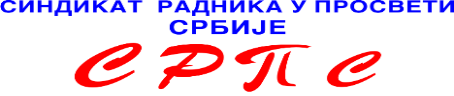 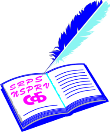 БЕОГРАД,  Дечанска 14/5; соба 17-ф крило, тел/факс; 011/323-62-59, 025/42-00-93email; sob@beograd.com, sindiso@sbb.rs                моб.065/911-5119; 064/6838-169                                                     www.sindikat-obrazovanja.rs	Број;135Београд; 23. 10. 2015.Запосленима у школамаУПУТСТВО О ВОЂЕЊУ ШТРАЈКА УПОЗОРЕЊА28. октобра  2015. годинеIУ складу са одредбама члана 3,4 и 5, Закона о штрајку, Штрајкачки одбор четири репрезентативна синдиката  доставио је  Одлуку о једночасовном штрајку (први час у првој смени и први час у другој смени)са захтевима и члановима Штрајкачког одбора министру просвете, науке и технолошког развоја 16.октобра 2015. године;IIПредседници синдикалних  организација су дужни да о овој Одлуци обавесте своје чланове. О овој Одлуци се не изјашњавају, већ је само спроводе;IIIПримерак Одлуке се доставља директору  школе;IVУ дневнике рада се уписује „ Час није одржани због једночасовног  штрајка упозорења“За СРПС: Слободан Брајковић, председник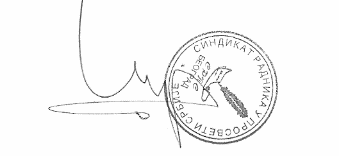 